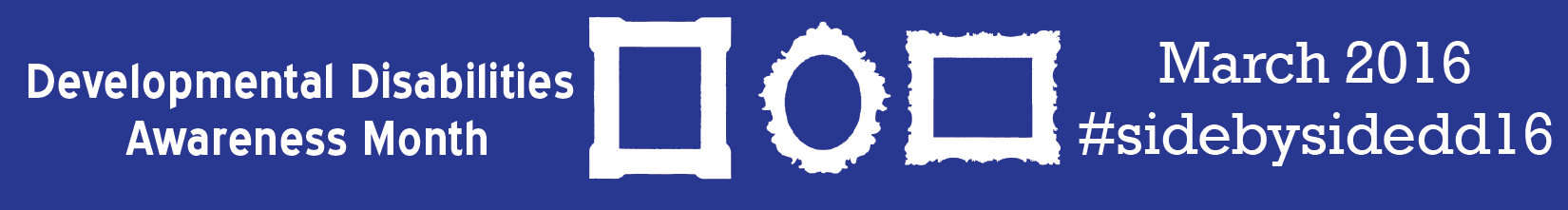 *Download graphics 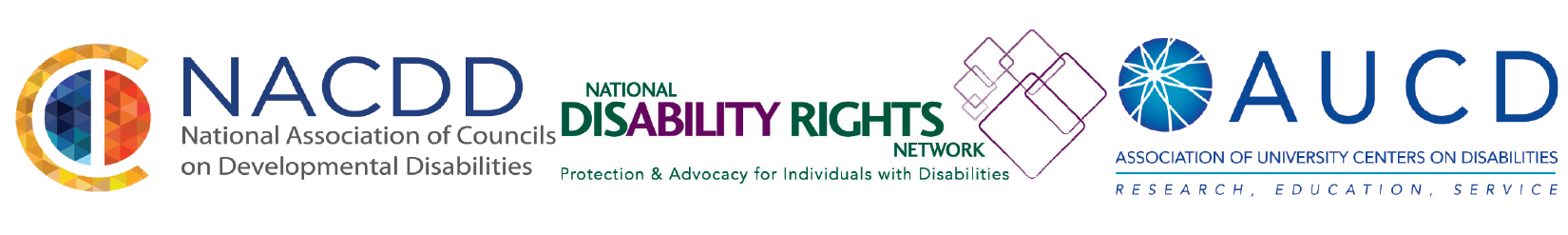 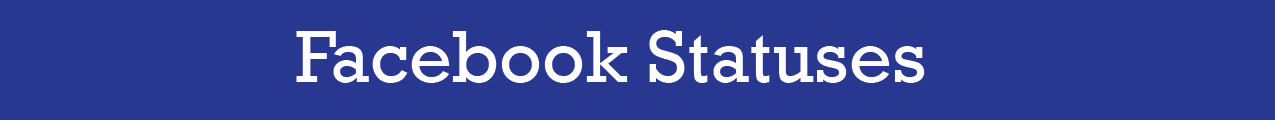 Copy and paste these statuses to your Facebook along with content from the calendar!Use these statuses as a template for your tweets!Be sure to tag organizations from chart provided on page 4!March 1- Join us this March to spread awareness of people with developmental disabilities, side by side. Share your photos, stories and videos! #sidebysidedd16 (Tag: AUCD, NDRN, NACDD)March 2 – Today, we are looking to Administration on Community Living to discover a more inclusive definition of diversity. #sidebysidedd16 (Tag: ACL)March 3 –  AAIDD and AUCD explored community living options and residential supports. Check out their findings! #sidebysidedd16 (Tag: AAIDD and AUCD)March 4 - Have you shared your photos, stories and videos yet? Be sure to tag #sidebysidedd16March 7 – Learn from Administration on Community Living on how early childhood inclusion benefits children with disabilities! #sidebysidedd16 (Tag: ACL)March 8 - AXS Map identifies accessible places in the community using crowdsourcing. Add to the map and find more accessibility in your community! #sidebysidedd16 (Tag: AXS Map)March 9 –  This Diversity and Inclusion Toolkit from AUCD is perfect to develop strategies on how to promote more inclusion! #sidebysidedd16 (Tag: AUCD)                      March 10 – Read how inclusion and opportunity impacted Antonio! #sidebysidedd16 (Tag: Southern Mississippi)March 11 – Oregon Council on Developmental Disabilities wants you to vote. And so do we! #sidebysidedd16 (Tag: Oregon Council on Developmental Disabilities)March 14 – The Mississippi Council on Developmental Disabilities was honored with The Eternity Award from the Brain Injury Association of Mississippi. #sidebysidedd16 (Tag: Mississippi Council on Developmental Disabilities)March 15 – A chat on employment, and working side by side. A special Tuesday with Liz:  featuring Sara Luterman. #policy4all  #sidebysidedd16 (Tag: AUCD, Tuesday with Liz)March 16 – Read stories of transitioning to independence from Ohio Developmental Disabilities Council. #sidebysidedd16 (Tag: Ohio Developmental Disabilities Council)March 17 – Natural Supports are an important part of inclusion. Read about natural support from The Arc of the United States #sidebysidedd16 (Tag: The Arc of the US)March 18 – Educate your policy makers  about why inclusion and supports matter to you! Check out this toolkit from AUCD  #sidebysidedd16 (Tag: AUCD)March 21 – See how ‘real communities’ are making a difference in Georgia #sidebysidedd16 (Tag: Georgia Council on Developmental Disabilities) March 22 – Want to know why the DD Act matters? Administration for Community Living spells it out. #sidebysidedd16 (Tag: ACL)March 23 – Check out Don’s employment story from Oregon! #sidebysidedd16 (TAG: Oregon Council on Developmental Disabilities)March 24 – Working side by side for inclusive employment! #sidebysidedd16 (Tag: Montana Council on Developmental Disabilities)March 25 –  In Savannah, Georgia at the Farmer’s Market, you’ll find people working side by side to eat healthy and create a stronger community. Check out this video produced by Georgia Council on Developmental Disabilities. #sidebysidedd16 (Tag: Georgia Council on Developmental Disabilities)March 28 –  “It’s really not as difficult as people imagine.” Watch how Shaun and Brendan learn side by side in inclusive childcare; a video from the Maryland Developmental Disabilities Council. #sidebysidedd16 (Tag: Maryland Developmental Disabilities Council)March 29 – It’s not too late to share your photos, stories and videos of how you stand side by side with people with disabilities! Be sure to tag #sidebysidedd16March 30 – Is higher education the next step for you? Texas Council for Developmental Disabilities highlights standing side by side and education opportunities for people with disabilities. #sidebysidedd16 (Tag: Texas Council on Developmental Disabilities)March 31 – Spread awareness about people with disabilities living, working and playing side by side. Read up on person centered language from Texas Council for Developmental Disabilities. #sidebysidedd16 (Tag: Texas Council for Developmental Disabilities)March 31 – Living, working, learning, and playing side by side with people with disabilities all year long makes us ALL better. Follow @AUCDnetwork @NACDD, & @NDRNadvocate  all year long for more tips, tools, and stories as we work together to create a more inclusive community.Use the Twitter Handles and Facebook Profiles below to tag organizations for the Social Media CalendarTwitter Handles    •	@AUCDNews•	@_aaidd •	@ACLgov •	@georgiacouncil •	@axsmap•	@DisVisibility•	@emily_ladau •	@AXSChat •	@OCDD•	@Disabilitygov•	@Tuesdaywithliz •	@MgmAUCD •	@AndyAUCD•	@PHis4Everyone  •	@RootedInRights•	@TheArcUS•	@NatCounDis•	@NDRNadvocates•	@NJDC07•	@southernmissFacebook Profiles•            @Association of University Centers on Disabilities (or @AUCDnetwork)•	@AAIDD•	@Administration for Community Living•	@Georgia Council on Developmental Disabilities•	@AXS Map•	@Words I Wheel By•	@AXSChat•	@Oregon Council on Developmental Disabilities•	@Texas Council for Developmental Disabilities•	@Mississippi Council on Developmental Disabilities•	@Disability.gov•	@Michael Gamel-Mccormick•	@Andy Imparato•	@Rooted in Rights•	@The Arc of the United States•	@Maryland Developmental Disabilities Council•	@The University of Southern Mississippi•	@Montana Council on Developmental Disabilities1- Awareness Graphic *2- Blog: Definition of a more inclusive community3- Toolkit: Community Living 4-  Graphic: Side by Side Pictures *7- Blog: Early Childhood Inclusion8- Resource: AXS Map9- Toolkit: Diversity and Inclusion10- Blog: Antonio’s Story11- Video: Voting14- Graphic: Mississippi Highlight *15- Video: Tuesday’s with Liz16- Resource: Transition to Community Life17- Resource: Building Natural Supports18- Toolkit: Guide to Educating Policy Makers21- Video: Getting  Real in Georgia22- Blog: Why the DD Act Matters23- Video: Inclusive Employment Success24- Toolkit: Community Employment25- Video: Mixed Greens28- Video: Inclusive Childcare29- Graphic: Call for Stories *30- Video: The Next Step31- Resource: People First LanguageClosing Post- Close the campaign with the post from page 3!